Prueba Psicologica  para el ingreso a la Policía NacionalHe comprendido bien las instrucciones para contestar al Cuestionario:SíNo estoy seguroNo Respuesta:Estoy dispuesto a contestar todas las cuestiones con sinceridad:SíNo estoy seguroNo Respuesta:¿Cuáles de las siguientes palabras es diferente de las otras dos?:AlgoNadamucho Respuesta:Poseo suficiente energía para enfrentarme a todos mis problemas:SiempreFrecuentementeRaras veces Respuesta:Evito criticar a la gente y sus ideas:SiAlgunas vecesNo Respuesta:Hago agudas y sarcásticas observaciones a la gente sí creo que las merece:GeneralmenteAlgunas vecesNunca Respuesta:Me gusta más la música semiclásica que las canciones populares:VerdaderoNo estoy seguroFalso Respuesta:Si veo peleándose a los niños de mis vecinos:Les dejo solucionar sus problemasNo estoy seguroRazono con ellos la solución Respuesta:En situaciones socialesFácilmente soy de los que toman IniciativasIntervengo algunas vecesPrefiero quedarme tranquilamente a distancia RespuestaSería más interesante ser:Ingeniero de la construcciónNo estoy seguro entre los dosEscritor de teatro Respuesta:Generalmente puedo tolerar a la gente presuntuosa, aunque fanfarronee o piense demasiado bien de ella misma:SíTérmino medioNo Respuesta:Cuando una persona no es honrada, casi siempre se le puede notar en la cara:VerdaderoTérmino medioFalso Respuesta:Aceptaría mejor el riesgo de un trabajo donde pudiera tener ganancias mayores, aunque eventuales, que otro con sueldo pequeño, pero seguro:SiNo estoy seguroNo Respuesta:De vez en cuando siento un vago temor o un repentino miedo, sin poder comprender las razones:SíTérmino medioNo Respuesta:Cuando me critican duramente por algo que no he hecho:No me siento culpableTérmino medioTodavía me siento un poco culpable Respuesta:Casi todo se puede comprar con dinero:SíNo estoy seguroNo Respuesta:La mayoría de las personas serían más felices si convivieran más con la gente de su nivel e hicieran las cosas como los demás:A.SITérmino medioNo Respuesta:En ocasiones, mirándome en un espejo, me entran dudas sobre lo que es mi derecha o izquierda:VerdaderoNo estoy seguroFalso Respuesta:Cuando algo realmente me pone furioso, suelo calmarme muy pronto:SíTérmino medioNo Respuesta:Preferiría tener una casa:En un barrio con vida socialTérmino medioAislada en el bosque Respuesta:Con el mismo horario y sueldo, sería más interesante ser:El cocinero de un buen restauranteNo estoy seguro entre ambosEl que sirve las mesas en el restaurante Respuesta:22."Cansado" es a "trabajar" como "orgulloso" es a:SonreírTener éxitoSer feliz Respuesta:Me pongo algo nervioso ante animales salvajes, incluso cuando están encerrados en fuertes jaulas:SiNo estoy seguroNo Respuesta:Una ley anticuada debería cambiarse:Sólo después de muchas discusionesTérmino medioInmediatamente Respuesta:La mayor parte de las personas me consideran un interlocutor agradable:SíNo estoy seguroNo Respuesta:Me gusta salir a divertirme o ir a un espectáculo:Más de una vez por semana(más de lo corriente)Alrededor de una vez por semana(lo corriente)Menos de una vez por semana (menos de lo corriente) Respuesta:Cuando veo gente desaliñada y sucia:Lo acepto simplementeTérmino medioMe disgusta y me fastidia Respuesta:Estando en un grupo social me siento un poco turbado si de pronto paso a ser el foco de atención:SíTérmino medioNo RespuestaCuando voy por la calle prefiero detenerme antes a ver a un artista pintando que a escuchar a la gente discutir:VerdaderoNo estoy seguroFalso Respuesta:Cuando me ponen al frente de algo, insisto en que se sigan mis instrucciones; en caso contrario, renuncio.SíAlgunas vecesNo Respuesta:Sería mejor que las vacaciones fueran más largas y obligatorias para todas las personas:De acuerdoNo estoy seguroEn desacuerdo Respuesta:Hablo acerca de mis sentimientos:Sólo si es necesarioTérmino mediaFácilmente, siempre que tengo ocasión Respuesta:Me siento muy abatido cuando la gente me critica en  un grupo:VerdaderoTérmino medioFalso Respuesta:Si mi jefe (profesor) me llama a su despacho:Aprovecho la ocasión para pedirle algo que deseoTérmino medioTemo haber hecho algo malo, algo que deseo Respuesta:Mis decisiones se apoyan más en:El corazónLos sentimientos y la razón por igualLa cabeza Respuesta:En mi adolescencia pertenecía a equipos deportivos:Algunas vecesA menudoLa mayoría de las veces Respuesta:Cuando hablo con alguien, me gusta:Decir las cosas tal como se me ocurrenTérmino medioOrganizar antes mis ideas Respuesta:A veces me pongo en estado de tensión y agitación cuando pienso en los sucesos del día.SiTérmino medioNo Respuesta:He sido elegido para hacer algo:Sólo en pocas ocasionesVarias vecesMuchas veces Respuesta:¿Cuál de las siguientes cosas es diferente de las otras dos?:VelaAnsiosoLuz eléctrica Respuesta:41."Sorpresa" es a "extraño" como "miedo" es a:ValerosoAnsiosoTerrible Respuesta:A veces no puedo dormirme porque tengo una idea que me da vueltas en la cabeza:verdaderoNo estoy seguroFalso Respuesta:Me siento desasosegado cuando trabajo en un proyecto que requiere una acción rápida que afecta a los demás:VerdaderoTérmino medioFalso RespuestaIndudablemente tengo menos amigos que la mayoría de las personas:SíTérmino medioNo Respuesta:Aborrecería tener que estar en un lugar donde hubiera poca gente con quien hablar:VerdaderoNo estoy seguroFalso Respuesta:Creo que es más importantes mucha libertad que buena educación y respeto a la leyVerdaderoNo estoy seguroFalso Respuesta:Siempre me alegra formar parte de un grupo grande, como una reunión, un baile o una asamblea:SíTérmino medioNo Respuesta:En mi época de estudiante me gustaba (me gusta):La músicaNo estoy seguroLa actividad de tipo manual RespuestaSi alguien se enfada conmigo:Intento calmarleNo estoy seguroMe Irrito con él Respuesta:Para los padres es más importante:Ayudar a  hijos a desarrollarse afectivamenteTérmino medioEnseñarles a controlar sus emociones Respuesta:Siento de vez en cuando la necesidad de ocuparme en una actividad física enérgica:SiTérmino medioNo RespuestaHay veces en que no me siento con humor para ver a alguien:Muy raramenteTérmino medioMuy a menudo Respuesta:A veces los demás me advierten que yo muestro mi excitación demasiado claramente en la voz y en los modales:SíTérmino medioNo Respuesta:Lo que el mundo necesita es:Ciudadanos más sensatos y constantesNo estoy seguroMás "idealistas" con proyectos para un mundo mejor Respuesta:Preferiría tener un negocio propio, no compartido con otra persona:SíNo estoy seguroNo Respuesta:Tengo mi habitación organizada de un modo inteligente y estético, con las cosas	colocadas casi siempre en lugares conocidas:SiTérmino medioNo Respuesta:En ocasiones dudo si la gente con quien estoy hablando se interesa realmente por lo que digo:SiTérmino medioNo Respuesta:Si tuviera que escoger, preferiría ser:Guarda forestalNo estoy seguroProfesor de Enseñanza Media Respuesta:59.¿Cuál de las siguientes fracciones es diferente de las otras dos?:A.3/7 B.3/9 C.3/11Respuesta: en esta siempre he estado en duda si es b o c60."Tamaño" es a "longitud" como "delito" es a:PrisiónCastigoRobo Respuesta:En mi vida personal consigo casi siempre todos mis propósitos:VerdaderoNo estoy seguroFalso Respuesta:Tengo algunas características en las que me siento claramente superior a la mayor parte de la gente:SiNo estoy seguroNo Respuesta:Sólo asisto a actos sociales cuando estoy obligado, y me mantengo aparte en las demás ocasiones:SiNo estoy seguroNo Respuesta:Es mejor ser cauto y esperar poco que optimista y esperar siempre el éxito:VerdaderoNo estoy seguroFalso Respuesta:Algunas veces la gente dice que soy descuidado, aunque me considera una persona agradable.SiTérmino medioNo Respuesta:Suelo permanecer callado delante de personas mayores (con mucha más experiencia, edad o jerarquía):SiTérmino medioNo Respuesta:Tengo un buen sentido de la orientación (sitúo fácilmente los puntos cardinales), cuando me encuentro en un lugar desconocido:SiTérmino medioNo Respuesta:Cuando leo en una revista un artículo tendencioso o injusto, me inclino más a olvidarlo que a replicar o "devolver el golpe":VerdaderoNo estoy seguroFalso Respuesta:En tareas de grupo, preferiría:Intentar mejorar los preparativosTérmino medioLlevar las actas o registros y procurar que se cumplan las normas Respuesta:Me gustaría más andar con, personas corteses que con individuos rebeldes y toscos:SiTérmino medioNo Respuesta:Si mis conocidos me tratan mal o muestran que ya les disgusto:No me importa nadaTérmino memoMe siento abatido Respuesta:Siempre estoy alerta ante los intentos de propaganda en las cosas que leo:SíNo estoy seguroNo RespuestaMe gustaría más gozar de la vida tranquilamente y a mi modo que ser admirado por mis resultados:VerdaderoNo estoy seguroFalso Respuesta:Para estar informado, prefiero:Discutir los acontecimientos con la genteTérmino medioApoyarme en las informaciones periodísticas de actualidad Respuesta:Me encuentro formado (maduro) para la mayor parte de las cosas:VerdaderoNo estoy seguroFalso Respuesta:Me encuentro más abatido que ayudado por el tipo de crítica que la gente suele hacer:A menudoOcasionalmenteNunca Respuesta:En las fiestas de cumpleaños:Me gusta hacer regalos personalesNo estoy seguroPienso que comprar regalos es un poco latoso Respuesta:78."AB" es a "dc" como "SR" es:qppqtu Respuesta:79."Mejor" es a "pésimo" como "menor" es a:MayorÓptimoMáximo Respuesta:Mis amigos me han fallado:Muy rara vezocasionalmenteMuchas veces Respuesta:Cuando me siento abatido hago grandes esfuerzos por ocultar mis sentimientos a los demás:VerdaderoTérmino medioFalso Respuesta:Gasto gran parte de mi tiempo libre hablando con los amigos sobre situaciones sociales agradables vívidas en el pasado:SiTérmino medioNo Respuesta:Pensando en las dificultades de mi trabajo:Intento organizarme antes de que aparezcanTérmino medioDoy por supuesto que puedo dominarlas cuando vengan Respuesta:Me  cuesta bastante hablar o dirigir la palabra a un grupo numeroso:SíTérmino medioNo Respuesta:He experimentado en varias situaciones sociales el llamado "nerviosismo del orador":Muy frecuentementeOcasionalmenteCasi nunca RespuestaPrefiero leer:Una narración realista de contiendas militares o políticasNo estoy seguroUna novela imaginativa y delicada Respuesta:Cuando la gente autoritaria trata de dominarme, hago justamente lo contrario de lo que quiere:SíTérmino medioNo Respuesta:Suelo olvidar muchas cosas triviales y sin importancia, tales como los nombres de las calles y tiendas de la ciudad:SíTérmino medioNo Respuesta:Me gustaría la profesión de veterinario, ocupado con las enfermedades y curación de los animales:SiTérmino medioNo Respuesta:Me resulta  embarazoso que me dediquen elogios o cumplidos:SiTérmino medioNo Respuesta:Siendo adolescente, cuando mi opinión era distinta de la de mis padres, normalmente:Mantenía mi opiniónTérmino medioAceptaba su autoridad Respuesta:Me gusta tomar parte activa en las tareas sociales, trabajos de comité, etc.:SiTérmino medioNo Respuesta:Al llevar a cabo una tarea, no estoy satisfecho hasta que se ha considerado con toda atención el menor detalle:VerdaderoTérmino medioFalso Respuesta:Tengo ocasiones en que me es difícil alejar un sentimiento de compasión hacia mí mismo:A.A menudoAlgunas vecesNunca Respuesta:Siempre soy capaz de controlar perfectamente la expresión de mis sentimientos:SíTérmino medioNo Respuesta:Ante un nuevo invento utilitario, me gustaría:Trabajar sobre él en el laboratorioNo estoy seguroVenderlo a la gente RespuestaLa siguiente serie de letras XOOOOXXOOOXXX continúa con el grupo:A.OXXX B.OOXX C.XOOORespuesta:Algunas personas parecen ignorarme o evitarme, aunque no sé por qué:VerdaderoNo estoy seguroFalso Respuesta:La gente me trata menos razonablemente de lo que merecen mis buenas intenciones:A.A menudoOcasionalmenteNunca Respuesta:Aunque no sea en un grupo mixto de mujeres y hombres, me disgusta que se use un lenguaje obsceno.SiTérmino medioNo Respuesta:Me gusta hacer cosas atrevidas y temerarias sólo por el placer de divertirme:SiTérmino medioNo Respuesta:Me resulta molesta la vista de una habitación muy sucia:SiTérmino medioNo Respuesta:Cuando estoy en un grupo pequeño, me agrada quedarme en un segundo término y dejar que otros lleven el peso de la conversación:SiTérmino medioNo Respuesta:Me resulta fácil mezclarme con la gente en una reunión social:VerdaderoNo estoy seguroFalso Respuesta:Sería más interesante ser:Orientador vocacional para ayudar a los jóvenes en la búsqueda de su profesiónNo estoy seguroDirectivo de una empresa Industrial Respuesta:Por regla general, mis jefes y mi familia me encuentran defectos sólo cuando realmente existen:VerdaderoTérmino medioFalso Respuesta:Me disgusta el modo con que algunas personas se fijan en otras en la calle o en las tiendas:SíTérmino medioNo Respuesta:Como los alimentos con gusto y placer, aunque no siempre tan cuidadosa y educadamente como otras personas:VerdaderoNo estoy seguroFalso Respuesta:Temo algún castigo incluso cuando no he hecho nada malo:A.A menudoOcasionalmenteNunca Respuesta:Me gustaría  más tener un trabajo con:Un determinado sueldo fijoTérmino medioUn sueldo más alto pero siempre que demuestre a los demás que lo merezco Respuesta:Me molesta que la gente piense que mi comportamiento es demasiado raro o fuera de lo corriente:MuchoAlgoNada en absoluto Respuesta:A veces dejo que sentimientos de envidia o celos influyan en mis acciones:SíTérmino medioNo Respuesta:En ocasiones, contrariedades muy pequeñas me irritan mucho:SiTérmino medioNo Respuesta:Siempre duermo bien, nunca hablo en sueños ni me levanto sonámbulo:SíTérmino medioNo Respuesta:Me resultaría más interesante trabajar en una empresa:Atendiendo a los clientesTérmino medioLlevando las cuentas o los archivos Respuesta:116."Azada" es a "cavar" como "cuchillo" es a:A. CortarE. AfilarC. Picar Respuesta:Cuando la gente no es razonable, yo normalmente:Me quedo tan tranquiloTérmino medioLa menosprecio Respuesta:Si los demás hablan en voz alta cuando estoy escuchando música:Puedo concentrarme en ella sin que me molestenTérmino medioEso me impide disfrutar de ella y me incomoda. Respuesta:Creo que se me describe mejor como:Comedido y reposadoTérmino medioEnérgico Respuesta:Preferiría vestirme con sencillez y corrección que con un estilo personal y llamativo:VerdaderoNo estoy seguroFalso Respuesta:Me niego a admitir sugerencias bien intencionadas de los demás, aunque sé que no debería hacerlo:Algunas vecesCasi nuncaNunca Respuesta:Cuando es necesario que alguien emplee un poco de diplomacia y persuasión para conseguir que la gente actúe, generalmente sólo me lo encargan a mí.SíTérmino medioNo Respuesta:Me considero a mí mismo como una persona muy abierta y sociable:SíTérmino medioNo Respuesta:Me gusta la música:Ligera, movida y animadaTérmino medioEmotiva y sentimental Respuesta:Si estoy completamente seguro de que una persona es injusta o se comporta egoístamente, se lo digo, incluso si esto me causa problemas:SíTérmino medioNo Respuesta:En un viaje largo, preferiría:Leer algo profundo pero InteresanteNo estoy seguroPasar el tiempo charlando sobre cualquier cosa con un compañera de viaje Respuesta:En una situación que puede llegar a ser peligrosa, creo que es mejor alborotar o hablar alto, aún cuando se pierdan la calma y la cortesía:SiTérmino medioNo Respuesta:Es muy exagerada la idea de que la enfermedad proviene tanto de causas mentales como físicas:SíTérmino medioNo Respuesta:En cualquier gran ceremonia oficial debería mantenerse la pompa y el esplendor:SíTérmino medioNo Respuesta:Cuando hay que hacer algo, me gustaría más trabajar:En equipoNo estoy seguroYo solo Respuesta:Creo firmemente que "tal vez el jefe no tenga siempre la razón, pero siempre tiene la razón por ser el jefe":SiNo estoy seguroNo Respuesta:Suelo enfadarme con las personas demasiado pronto:SiTérmino medioNo Respuesta:Siempre puedo cambiar viejos hábitos sin	dificultad y sin volver a ellos:SiTérmino medioNo Respuesta:Si el sueldo fuera el mismo, preferiría ser:AbogadoNo estoy seguro entre ambosNavegante o piloto Respuesta:135."Llama" es a "calor" como "rosa" es a:EspinaPétaloAroma Respuesta:Cuando se acerca el momento de algo que he planeado y he esperado, en ocasiones pierdo la ilusión por ello:VerdaderoTérmino medioFalso Respuesta:Puedo trabajar cuidadosamente en la mayor parte de las cosas sin que me molesten personas hacen mucho ruido a mi alrededor:SiTérmino medioNo RespuestaEn ocasiones hablo a desconocidos sobre cosas que considero importantes, aunque no me pregunten sobre ellas:SiTérmino medioNo Respuesta:Me atrae más pasar una tarde ocupado en una tarea tranquila a la que tenga afición que estar en una reunión animada:VerdaderoNo estoy seguroFalso Respuesta:Cuando debo decidir algo, tengo siempre presentes las reglas básicas de lo justo y lo injusto:SíTérmino medioNo Respuesta:En el trato social:Muestro mis emociones tal como las sientoTérmino medioGuardo mis emociones para mis adentros Respuesta:Admiro más la belleza de un poema que la de un arma de fuego bien construida:SiNo estoy seguroNo Respuesta:A veces digo en broma disparates, sólo para sorprender a la gente y ver qué responden:SiTérmino medioNo Respuesta:Me agradaría ser un periodista que escribiera sobre, teatro, conciertos, ópera, etc.:SiNo estoy seguroNo Respuesta:Nunca siento la necesidad de garabatear, dibujar o moverme cuando estoy sentado en una reunión:VerdaderoNo estoy seguroNo Respuesta:Si alguien me dice algo que yo sé que no es cierto, suelo pensar:Es un mentirosoTérmino medioEvidentemente no está bien Informado Respuesta:La gente me considera con justicia una persona activa pero con éxito sólo mediano:SíNo estoy seguroNo Respuesta:Si se suscitara una controversia violenta entre otros miembros de un grupo de discusión:Me gustaría ver quién es el "ganador"Término medioDesearía que se suavizara de nuevo la situación Respuesta:Me gusta planear mis cosas solo, sin interrupciones y sugerencias de otros:SíTérmino medioNo Respuesta:Me gusta seguir mis propios caminos, en vez de actuar según normas establecidas.VerdaderoNo estoy seguroFalso Respuesta:Me pongo nervioso (tenso) cuando pienso en todas las cosas que tengo que hacer:SiAlgunas vecesNo Respuesta:No me perturba que la gente me haga alguna sugerencia cuando estoy jugando:VerdaderoNo estoy seguroFalso Respuesta:Me parece más interesante ser:ArtistaNo estoy seguroSecretario de un club Respuesta:¿Cuál de las siguientes palabras es diferente de las otras dos?:AnchoZigzagRecto Respuesta:He tenido sueños tan intensos que no me han dejado dormir bien:A menudoOcasionalmentePrácticamente nunca Respuesta:Aunque tenga pocas posibilidades de éxito, creo que todavía me merece la pena correr el riesgo:SíTérmino medioNo Respuesta:Cuando yo sé muy bien lo que el grupo tiene que hacer, me gusta ser el único en dar las órdenes:SiTérmino medioNo RespuestaMe consideran una persona muy entusiasta:SíTérmino medioNo Respuesta:Soy una persona bastante estricta, e insisto siempre en hacer las cosas tan correctamente como sea posible:VerdaderoTérmino medioFalso Respuesta:Me disgusta un poco que la gente me esté mirando cuando trabajo:SíTérmino medioNo Respuesta:Como no siempre es posible conseguir las cosas utilizando gradualmente métodos razonables, a veces es necesario emplear la fuerza:VerdaderoTérmino medioFalso RespuestaSi se pasa por alto una buena observación mía:La dejo pasarTérmino medioDoy a la gente la oportunidad de volver a escucharla Respuesta:Me gustaría hacer el trabajo de un oficial encargado de los casos de delincuentes bajo fianza:SiTérmino medioNo Respuesta:Hay que ser prudente antes de mezclarse con cualquier desconocido, puesto que hay peligros de infección y de otro tipo:SiNo estoy seguroNo Respuesta:En un viaje al extranjero, preferiría ir en un grupo organizado, con un experto, que planear yo mismo los lugares que deseo visitar:SiNo estoy seguroNo Respuesta:Si la gente se aprovecha de mi amistad, no me quedo resentido y lo olvido pronto:VerdaderoTérmino medioFalso Respuesta:Creo que la sociedad debería aceptar nuevas costumbres, de acuerdo con la razón, y olvidar los viejos usos y tradiciones:SíTérmino medioNo Respuesta:Aprendo mejor:Leyendo un libro bien escritoTérmino medioParticipando en un grupo de discusión Respuesta:Me gusta esperar a estar seguro de que lo que voy a decir es correcto, antes de exponer mis ideas:SiempreGeneralmenteSólo si es posible Respuesta:Algunas veces me "sacan de quicio" de un modo insoportable pequeñas cosas, aunque reconozca que son triviales:SiTérmino medioNo Respuesta:No suelo decir, sin pensarlas, cosas que luego lamento mucho:VerdaderoNo estoy seguroFalso Respuesta:Si se me pidiera colaborar en una campaña caritativa:AceptaríaNo estoy seguroDiría cortésmente que estoy muy ocupado Respuesta:173."Pronto" es a "nunca" como "cerca" es a:En ningún sitioLejosEn otro sitio Respuesta:Si cometo una falta social desagradable, puedo olvidarla pronto:SiNo estoy seguroNo Respuesta:Se me considera un "hombre de ideas" que casi siempre puede apuntar alguna solución a  un problema:SiTérmino medioNo Respuesta:Creo que se me da mejor mostrar:Aplomo en las pugnas y discusiones  de una reuniónNo estoy seguroTolerancia con los deseos de los demás Respuesta:Me gusta un trabajo que presente cambios, variedad y viajes, aunque implique algún peligro:SiTérmino medioNo Respuesta:Me gusta un trabajo que requiera dotes de atención y exactitud:SiTérmino medioNo Respuesta:Soy de ese tipo de personas con tanta energía que siempre están ocupadas:SiNo estoy seguroNo Respuesta:En mi época de estudiante prefería (prefiero):Lengua o LiteraturaNo estoy seguroMatemáticas o Aritmética Respuesta:Algunas veces me ha turbado el que la gente diga a mi espalda cosas desagradables de mí sin fundamento:SiNo estoy seguroNo Respuesta:Hablar con personas corrientes, convencionales y rutinarias:Es a menudo muy Interesante e InstructivoTérmino medioMe fastidia porque no hay profundidad o se trata de chismes y cosas sin importanciaRespuestaAlgunas cosas me irritan tanto que creo que entonces lo mejor es no hablar:SiTérmino medioNo Respuesta:En la formación del niño, es más importante:Darle bastante afectoTérmino medioProcurar que aprenda hábitos y actitudes deseables Respuesta:Los demás me consideran una persona firme e imperturbable, impasible ante los vaivenes de las circunstancias:SiTérmino medioNo Respuesta:Creo que en el mundo actual es más importante resolver:El problema de la intención moralNo estoy seguroLos problemas políticos Respuesta:Creo que no me he saltado ninguna cuestión y he contestado a todas de modo apropiado:SíNo estoy seguroNo Respuesta:RAZONAMIENTO LÓGICO1.…Es a pan como leche es a…trigo-cafémantequilla-vacaharina- quesotrigo-blanco Respuesta:2.…Es a pintura como Galileo es a…Miguel Ángel-cienciaServet-cienciaMiguel Ángel-teatroMiguel Ángel-poesíaEs a responder como problema es a…pregunta-saberpregunta- resolversi- contestarsi-saber Respuesta:Es a pie como sombrero es a…dedo-cabezatobillo-cabezacalcetín-alacalcetín-cabeza Respuesta:ORDEN DE ORACIONES“Más vale prevenir que remediar”El que cura a tiempo sus enfermedades ahorra tiempoEs preferible actuar siempre con tranquilidadEs fácil curarse porque existen remediosDebemos adelantarnos al problema para evitar que cobre fuerza“La ociosidad es madre de todos los vicios”Todos los vicios conducen al fracasoLos vicios se pegan fácilmenteEl ocioso odia el trabajoLa persona ociosa fácilmente adquiere vicios“Por sus frutos se conoce al árbol”Al hombre se le conoce por sus obrasA la persona se le estima por sus accionesSe necesitan hechos no palabrasSi se conoce el fruto se puede decir el nombre de árbol“Haz el bien pero no mires a quién”El bien siempre es recompensadoEl bien ha de hacerse desinteresadamenteHay que hacer el bien sin publicarloHay que hacer el bien al enemigoSECCIÓN LÓGICAUn mitin siempre tiene:Discursoaplausostarimapropaganda Respuesta:Los jueces siempre tienen:Prestigioautoridadelocuenciaexperiencia Respuesta:No puede haber viento sin:Lluviaaireaguacalor Respuesta:Un edificio tiene siempre:Parqueaderoascensordepartamentocimientos Respuesta:RAZONAMIENTO ABSTRACTO¿Cuál de las alternativas de la derecha reemplaza a los signos de interrogación?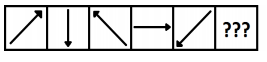 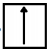 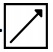 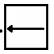 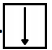 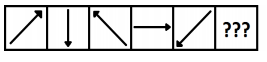 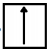 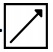 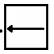 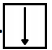 a)b)c)d) Respuesta:¿Cuál de las alternativas de la derecha reemplaza a los signos de interrogación?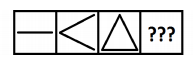 a)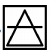 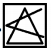 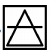 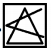 b)d) Respuesta: c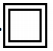 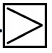 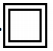 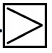 ¿Cuál de las alternativas de la derecha continúa la serie de la izquierda?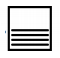 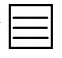 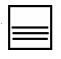 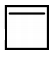 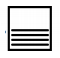 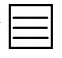 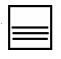 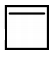 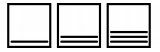 b)c9d) Respuesta: a¿Cuál de las alternativas de la derecha continúa la serie de la izquierda?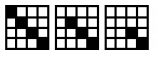 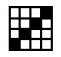 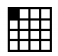 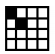 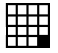 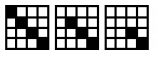 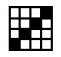 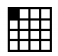 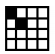 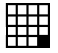 Respuesta: d¿Cuál de las siguientes alternativas de la derecha reemplaza el espacio pintado?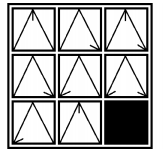 a)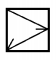 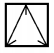 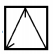 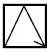 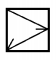 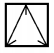 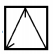 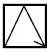 b)c)d) Respuesta:¿Cuál de las siguientes alternativas de la derecha reemplaza el espacio pintado?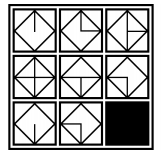 a)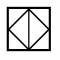 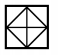 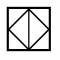 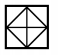 b)c)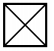 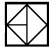 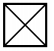 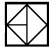 d) Respuesta:¿Cuál de las alternativas de la derecha reemplaza al espacio en blanco?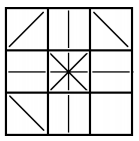 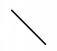 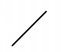 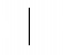 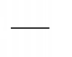 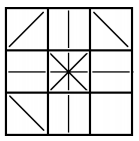 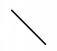 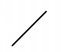 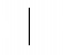 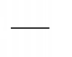 Respuesta:¿Cuál de las alternativas de la derecha reemplaza al espacio en blanco?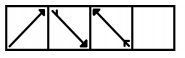 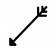 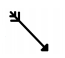 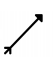 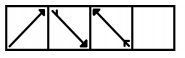 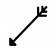 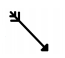 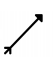 d)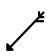 Respuesta:¿Cuál de las alternativas de la derecha reemplaza al espacio en blanco?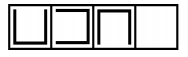 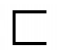 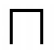 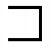 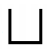 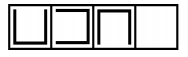 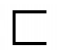 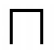 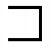 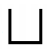 a)b)c)d) Respuesta:¿Cuál de las alternativas de la derecha reemplaza al espacio en blanco?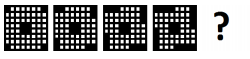 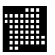 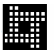 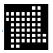 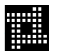 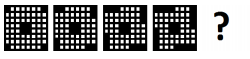 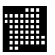 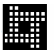 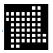 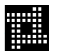 Respuesta:¿Cuál de las alternativas de la derecha reemplaza los signos de interrogación?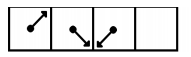 a)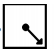 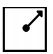 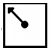 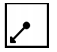 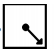 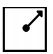 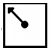 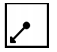 b)c)d) Respuesta:¿Cuál de las alternativas de la derecha reemplaza los signos de interrogación?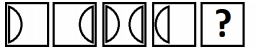 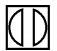 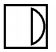 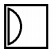 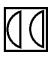 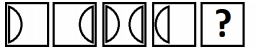 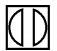 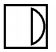 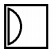 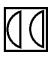 Respuesta:¿Cuál de las alternativas de la derecha continua la serie?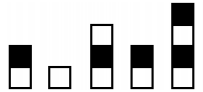 a)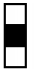 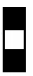 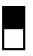 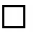 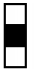 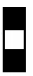 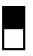 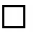 b)c)d) Respuesta:¿Cuál de las alternativas de la derecha reemplaza los signos de interrogación?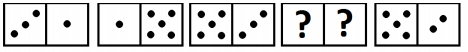 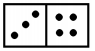 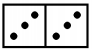 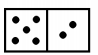 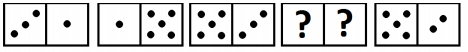 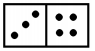 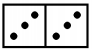 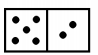 d) Respuesta: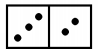 ¿Cuál de las alternativas de la derecha continua la serie?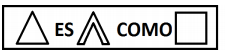 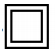 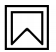 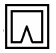 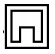 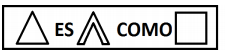 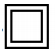 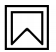 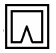 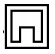 a)b)c)d) Respuesta:¿Cuál de las alternativas de la derecha continua la serie?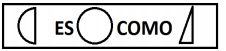 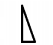 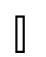 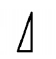 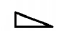 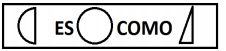 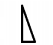 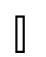 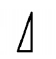 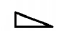 Respuesta:¿Cuál de las alternativas de la derecha reemplaza el espacio pintado?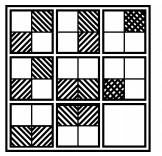 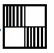 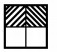 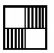 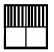 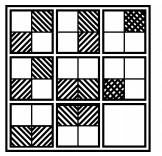 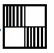 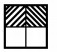 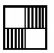 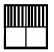 a)b)c)d) Respuesta:¿Cuál de las alternativas de la derecha reemplaza el espacio pintado?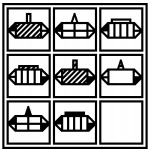 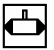 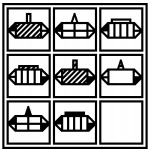 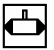 b)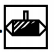 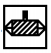 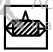 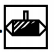 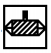 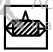 c)d) Respuesta:¿Cuál de las alternativas de la derecha reemplaza los signos de interrogación?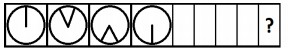 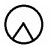 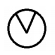 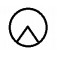 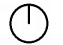 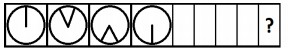 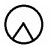 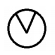 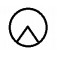 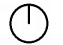 a)b)c)d) Respuesta:¿Cuál de las alternativas de la derecha reemplaza los signos de interrogación?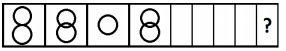 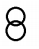 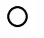 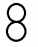 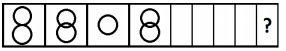 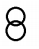 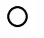 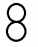 d) Respuesta: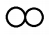 ¿Cuál de las alternativas de la derecha reemplaza los signos de interrogación?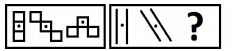 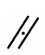 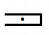 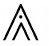 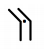 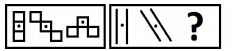 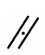 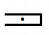 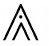 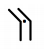 a)b)c)d) Respuesta:¿Cuál de las alternativas de la derecha reemplaza los signos de interrogación?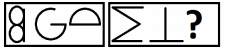 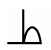 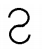 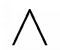 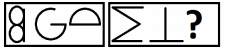 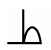 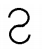 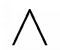 d) Respuesta: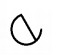 ¿Cuál de las alternativas de la derecha reemplaza los signos de interrogación?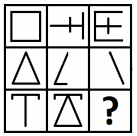 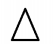 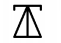 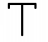 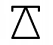 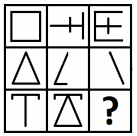 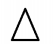 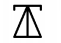 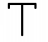 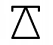 a)b)c)d) Respuesta:¿Cuál de las alternativas de la derecha reemplaza los signos de interrogación?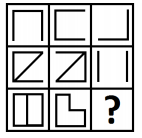 a)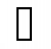 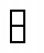 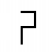 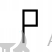 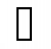 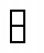 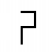 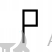 b)c)d) Respuesta:¿Cuál de las alternativas de la derecha completa la serie?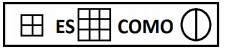 a)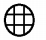 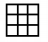 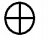 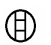 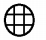 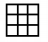 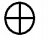 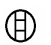 b)c)d) Respuesta:¿Cuál de las alternativas de la derecha completa la serie?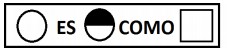 a)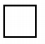 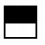 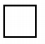 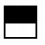 b)c)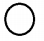 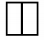 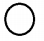 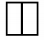 d) Respuesta:¿Cuál de las alternativas de la derecha reemplaza los signos de interrogación?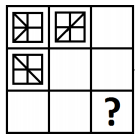 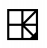 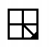 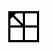 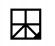 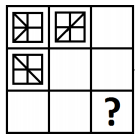 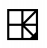 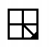 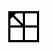 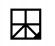 a)b)c)d) Respuesta:¿Cuál de las alternativas de la derecha reemplaza los signos de interrogación?a)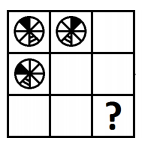 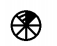 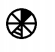 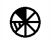 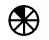 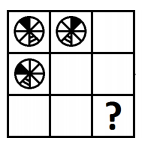 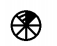 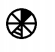 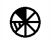 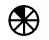 b)c)d) Respuesta:¿Cuál de las alternativas de la derecha reemplaza los signos de interrogación?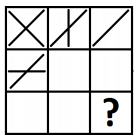 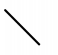 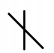 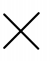 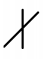 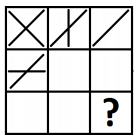 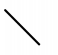 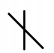 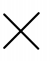 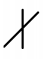 a)b)c)d) Respuesta:¿Cuál de las alternativas de la derecha reemplaza los signos de interrogación?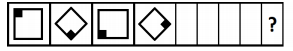 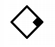 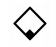 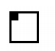 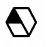 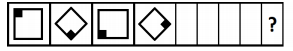 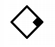 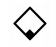 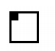 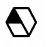 a)b)c)d) Respuesta:¿Cuál de las alternativas de la derecha reemplaza los signos de interrogación?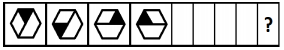 a)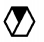 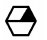 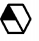 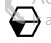 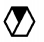 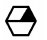 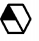 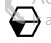 b)c)d) Respuesta:¿Cuál de las alternativas de la derecha reemplaza los signos de interrogación?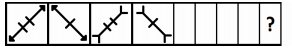 a) 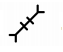 b)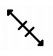 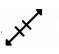 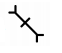 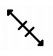 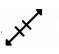 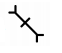 c)d) Respuesta:¿Cuál de las alternativas de la derecha reemplaza los signos de interrogación?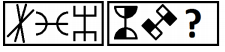 a)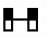 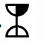 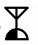 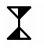 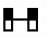 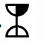 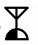 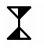 b)c)d) Respuesta:¿Cuál de las alternativas de la derecha reemplaza los signos de interrogación?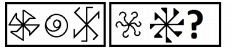 a)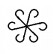 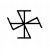 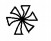 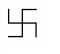 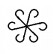 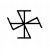 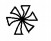 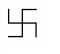 b)c)d) Respuesta:¿Cuál de las alternativas de la derecha reemplaza los signos de interrogación?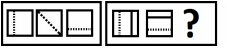 a)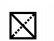 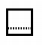 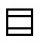 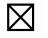 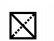 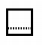 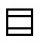 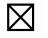 b)c)d) Respuesta:¿Cuál de las alternativas de la derecha reemplaza los signos de interrogación?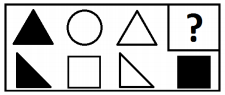 a)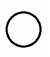 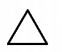 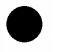 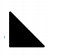 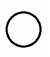 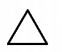 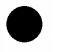 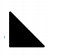 b)c)d) Respuesta:¿Cuál de las alternativas de la derecha reemplaza los signos de interrogación?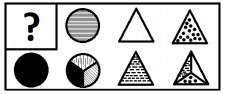 a)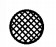 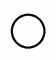 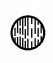 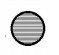 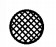 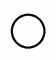 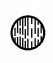 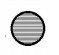 b)c)d) Respuesta:¿Cuál de las alternativas de la derecha reemplaza los signos de interrogación?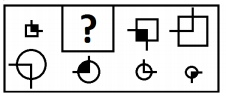 a)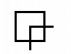 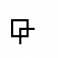 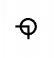 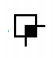 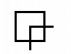 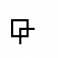 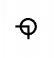 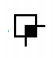 c)d) Respuesta: b¿Cuál de las alternativas de la derecha reemplaza los signos de interrogación?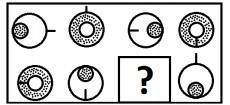 b)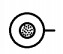 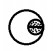 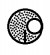 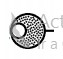 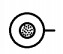 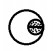 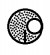 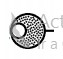 c)d) Respuesta: a¿Cuál de las alternativas de la derecha reemplaza los signos de interrogación?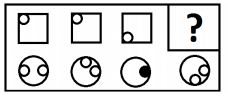 a)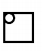 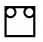 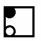 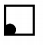 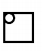 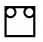 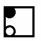 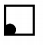 b)c)d) Respuesta:¿Seleccione la figura que continúa la serie.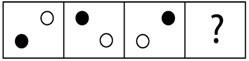 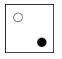 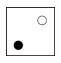 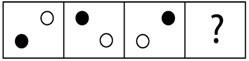 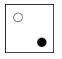 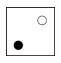 c)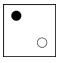 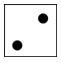 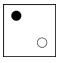 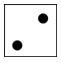 d) Respuesta: a¿Qué figura continúa la secuencia?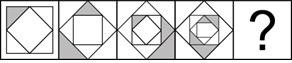 b)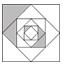 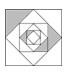 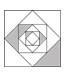 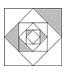 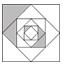 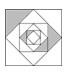 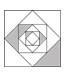 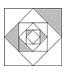 c)d) Respuesta: a¿Qué figura continúa la secuencia?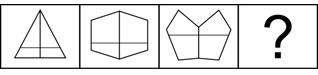 a)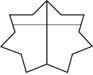 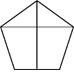 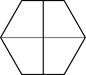 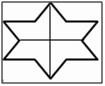 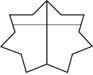 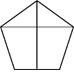 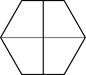 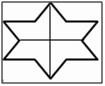 b)c)d) Respuesta: dElija la figura que completa la relación.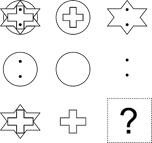 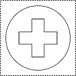 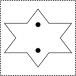 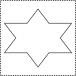 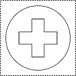 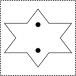 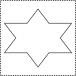 d) Respuesta: c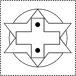 Seleccione la figura que continúa la secuencia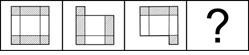 a)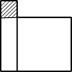 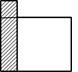 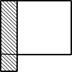 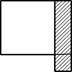 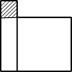 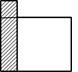 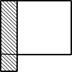 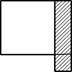 c)d) Respuesta: bIdentifique la figura que continúa la secuencia en el espacio indicado.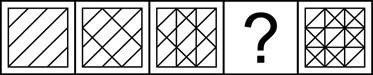 a)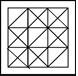 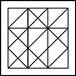 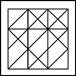 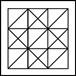 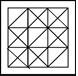 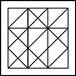 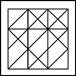 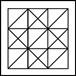 b)c)d) Respuesta: dSeleccione la figura que complete la secuencia.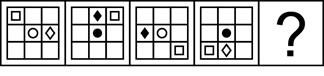 a)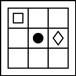 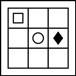 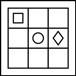 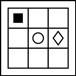 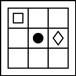 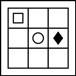 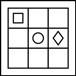 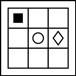 b)d) Respuesta: c¿A qué cubo corresponde este despliegue?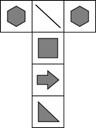 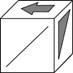 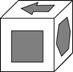 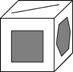 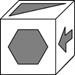 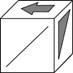 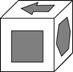 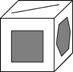 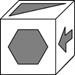 Respuesta: bIdentifique la vista posterior de la figura.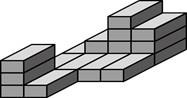 a)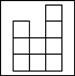 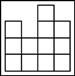 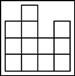 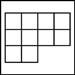 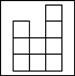 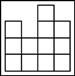 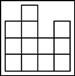 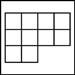 b)d) Respuesta: cIdentifique la proyección de la vista lateral izquierda del objeto.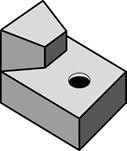 a)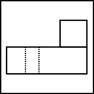 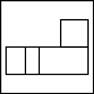 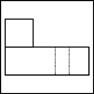 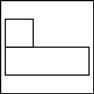 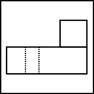 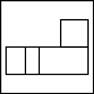 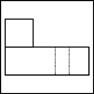 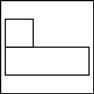 b)d) Respuesta: cSeleccione el cuerpo que se logra al armar la figura.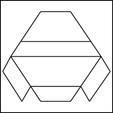 a)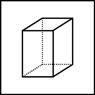 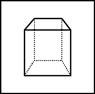 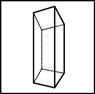 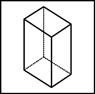 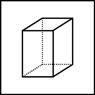 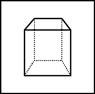 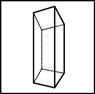 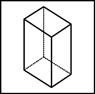 b)d) Respuesta: cIdentifique la proyección horizontal de la figura.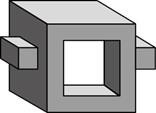 a)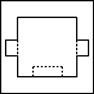 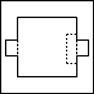 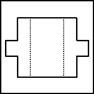 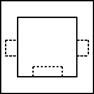 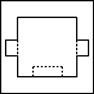 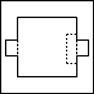 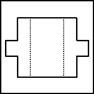 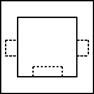 b)d) Respuesta: cIdentifique la proyección lateral derecha de la figura.b)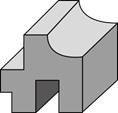 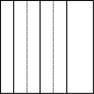 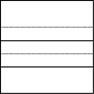 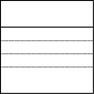 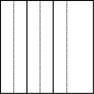 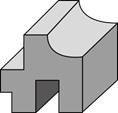 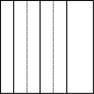 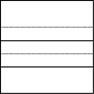 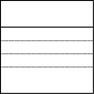 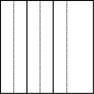 c)d) Respuesta: aComplete la analogía.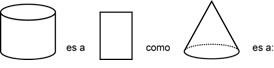 a) 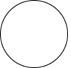 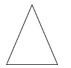 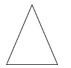 c) 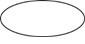 d) 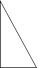 Respuesta: bTodas las figuras pertenecen al conjunto, excepto: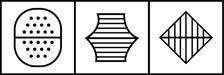 a) 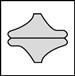 b) 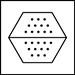 c) 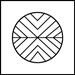 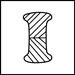 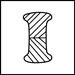 Respuesta: dTodos pertenecen al conjunto, excepto: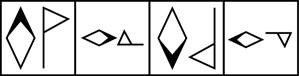 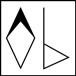 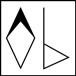 b) 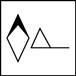 c) 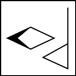 d) 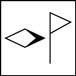 Respuesta: aComplete la analogía.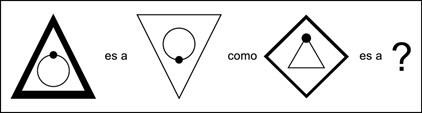 a) 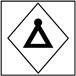 b) 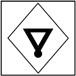 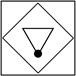 d) 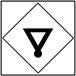 Respuesta: c